IMPLEMENTASI MARKETING PLAN PROGRAM JAMINAN SOSIAL TENAGA KERJA DALAM UPAYA MENINGKATKAN KEPESERTAAN BPJS KETENAGAKERJAAN CABANG MANADOSKRIPSIDiajukan Untuk Memenuhi Salah Satu Syarat Guna Memperoleh Gelar Sarjana Sains Terapan (SST) Pada Program Study Manajemen BisnisOleh RUNTUNUWU E. TRINI NIM : 14 053 046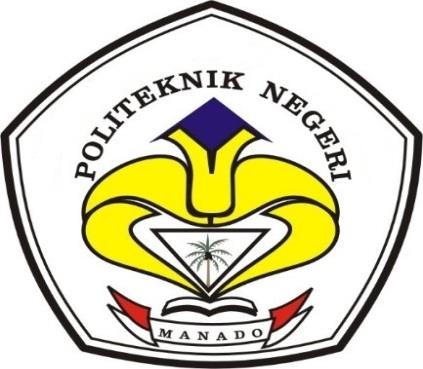 POLITEKNIK NEGERI MANADO JURUSAN ADMINISTRASI BISNIS PROGRAM STUDI MANAJEMEN BISNIS2018DAFTAR ISIHALAMAN JUDUL........................................................................................        i ABSTRAK................................................................................... ....................       ii MOTTO................................................................................... ........................      iv LEMBAR PERSETUJUAN DAN PENGESAHAN................................. ......       v LEMBAR PERSETUJUAN PEMBIMBING................................. .................      vi LEMBAR KEASLIAN SKRIPSI................................. ...................................     vii BIOGRAFI................................................................................... ....................    viii KATA PENGANTAR .................... ................................................................      ix DAFTAR ISI................................. ...................................................................      xi DAFTAR TABEL................................. ...........................................................    xiii DAFTAR GAMBAR................................. ......................................................    xiv DAFTAR LAMPIRAN................................. ...................................................     xvBAB I        PENDAHULUAN1.1  Latar Belakang .......................................................................       11.2  Identifikasi Masalah ...............................................................       61.3  Fokus Dan Subfokus ..............................................................       61.3.1  Fokus ............................................................................       61.3.2  Subfokus.......................................................................       61.4  Pembatasan Masalah ..............................................................       71.5  Rumusan Masalah ..................................................................       71.6  Tujuan Penelitian.................................................................       71.7  Manfaat Penelitian...............................................................       8BAB II      KERANGKA PEMIKIRAN TEORITIS2.1  Landasan Teori .......................................................................       9BAB IV   GAMBARAN UMUM ORGANISASIBAB V      HASIL DAN PEMBAHASAN TEMUAN PENELITIAN5.1  Profil Informan .......................................................................     465.2  Kepesertaan BPJS Ketenagakerjaan ......................................     475.3  Marketing Plan BPJS Ketenagakerjaan cabang Manado .......     485.3.1  Pelaksanaan Ikhtisar Eksekutif .....................................     495.3.2  Pelaksanaan Analisi Situasi ..........................................     495.3.3  Pelaksanaan Strategi Pemasaran ...................................     505.3.4  Pelaksanaan Proyeksi Finansial ....................................     505.3.5  Pelaksanaan Pengendalian Implementasi......................     505.4  Implementasi Marketing Plan BPJS Ketenagakerjaan .......     51BAB IPENDAHULUAN1.1         Latar BelakangPekerja adalah orang yang bekerja dengan menerima upah atau imbalan dalam bentuk lain. Pekerja terbagi dua yaitu Pekerja di sektor Formal dan non Formal, yaitu pekerja formal bisa dikatakan adalah pekerja yang bekerja disebuah perusahaan, lembaga pemerintah non pemerintah yang mempunyai struktur organisasi perusahaan non formal sebaliknya mempunyai penghasilan tetap atau tidak tetap yang bukan diterima dari perusahaan. Contoh formal yaitu PNS dan non formal Sopir pribadi. Maka pekerja selalu di berikan target pekerjaan dan selalu di kontrol agar tercapai tujuan dari pekerjaan yang dilakukan. Pekerja tentunya melakukan pekerjaan dengan berbagai macam resiko yang akan menimpanya. resiko tersebut di kategorikan sebagai faktor penyebab kecelakaan kerja, yaitu faktor manusia, faktor lingkungan, faktor peralatan.Di Indonesia ada dua lembaga dari pemerintah yang membantu menjalankan tanggung jawab dan kewajiban negara untuk memberikan perlindungan sosial ekonomi kepada masyarakat sesuai dengan kondisi kemampuan keuangan Negara yaitu yang pertama Badan Penyelenggara Jaminan Sosial Kesehatan dan Badan Penyelenggara Jaminan Sosial Ketenagakerjaan yang dapat meng-cover resiko-resiko tersebut. Di Indonesia setiap perusahaan wajib mendaftarkan pekerjanya sebagai anggota BPJS Ketenagakerjaan cabang Manado, Karena berdasarkan pada undang-undang Nomor 40 Tahun 2004 tentang sistem jaminan sosial nasional dan 24 tahun 2011 yaitu Badan Penyelenggara JaminanSosial. Dalam BPJS Ketenagakerjaan cabang manado, untuk pekerja di sektor informal juga bisa mendapatkan BPJS Ketenagakerjaan cabang manado dengan membayar  sendiri  uang  kepesertaan  sesuai  dengan  Upah  Minimum  Provinsi. BPJS  Ketengakaerjaan  cabang manado  sangat  di  perlukan  untuk  tenaga kerja karena  memiliki  program-program  perlindungan  dasar  yang  menjamin  masa depan anda sebagai pekerja. Termasuk perlindungan dari ketidakpastian seperti resiko sosial dan ekonomi yang bisa terjadi. Contoh resiko adalah kecelakaan kerja, sakit, kematian, masa pensiun dan lain-lain. Sehingga pekerja tidak harus menanggung beban tadi sendirian karena akan dibantu oleh program BPJS Ketenagakerjaan cabang Manado itu juga.BPJS Ketenagakerjaan cabang manado ingin terus memperluas cakupan kepesertaan. Dengan Marketing Plan dan Implementasi Marketing Plan yang menjadi Road Map BPJS Ketenagakerjaan cabang Manado memperjelas sampai memperinci semua proses dari bagaimana akan  di capai kepesertaan tersebut. Untuk itu, Marketing Plan dan implementasi Marketing Plan sangatlah penting. Khususnya para pekerja yang ada di sektor informal seperti pada pasar perum, Badan Penyelenggara Jaminan Sosial (BPJS) Ketenagakerjaan cabang manado mempunyai program-program jaminan sosial yang dapat menjembatani untuk kesejahteraan para pekerja di sektor informal. Adapun program-program jaminan sosial tenaga kerja dari BPJS Ketenagakerjaan untuk pekerja sektor informal ialah jaminan kecelakaan kerja yang meng-cover kecelakaan akibat kerja, jaminan hari tua yang memberikan jaminan sosial ekonomi untuk masa tua, jaminan kematian yang memberikan manfaat santuan uang tunai yang diberikan kepada ahli warispeserta, jaminan pensiun adalah jaminan sosial yang bertujuan mempertahankan derajat kehidupan yang layak bagi peserta atau ahli waris dengan memberikan penghasilan setelah peserta memasuki usia pensiun. Program-program jaminan sosial BPJS Ketenagakerjaan cabang manado ini menjamin mulai dari pekerja melakukan awal aktifitas kerja sampai pada pulang ke rumah selesai  bekerja. Didapati lewat salah satu acara yang dilaksanakan oleh bidang pemasaran BPJS Ketenagakerjaan cabang Manado yang dilaksanakan di pasar perum yaitu acara grebek  pasar,  pihak  BPJS  Ketenagakerjaan  menawarkan  program  yang  ada, namun ketika dijelaskan dan ditanya pekerja di pasar perum tidak mengetahui tentang BPJS Ketenagakerjaan bahkan tidak dapat membedakan ketenagakerjaan dan kesehatan lewat acara tersebut diketahui bahwa program-program BPJS Ketenagakerjaan  cabang  manado  ini  belum  banyak  dikenal  oleh  para  pekerja sektor  informal  khususnya  di  pasar perum  sehingga  masih  banyak  pedagang- pedagang di pasar perum yang kurang sejahtera dan belum menjadi peserta BPJS Ketenagakerjaan cabang manado dengan alasan tidak tahu tentang adanya Program-program jaminan sosial BPJS Ketenagakerjaan atau bahkan banyak yang tidak tahu perbedaan BPJS Kesehatan dan BPJS Ketenagakerjaan oleh karena pekerja sektor informal tidak mengetahui apa itu BPJS Ketenagakerjaan maka belum  tercapainya  Visi  BPJS  Ketenagakerjaan  yaitu  Menjadi  Badan penyelenggara Jaminan Sosial (BPJS) berkelas dunia, terpercaya, bersahabat dan unggul dalam Operasional dan Pelayanan   terhadap pekerja di sektor informal pasar perum, hal ini membuat pengaruh negatif terhadap peningkatan kepesertaan di BPJS Ketenagakerjaan cabang manado.Maka dari itu, lemahnya Marketing Plan pada BPJS Ketenagakerjaan cabang Manado seperti strategi umum yang disusun berdasarkan analisis kondisi eksternal dan internal yang diselaraskan dengan urgensi untuk mendukung operasional BPJS Ketenagakerjaan cabang manado. Pada tahun 2014 Strategi Building Sustainability in Benefit and Service kepuasan peserta yang tinggi terhadap manfaat dan layanan dapat berdampak pada tingkat kepesertaan.Hal ini membuat BPJS Ketenagakerjaan memiliki basis peserta yang kuat akhirnya  proses  ini  akan  menciptakan  suatu  model  bisnis  yang  berkelanjutan untuk masa depan BPJS Ketenagakerjaan. Strategi ini dilakukan berdasarkan 6 pilar salah satunya meningkatkan kepesertaan dan perluasan pangsa pasar yang masih belum maksimal. Tahun 2015 yaitu Full Program Operating menjalankan semua program secara penuh di semua segmen kepesertaan strategi ini dilakukan dengan cara antara lain sosialisasi masif dan gerakan nasional jaminan sosial ketenagakerjaan yang masih kurang di lakukan. Tahun 2016 Delivering Operational Excellence  yaitu memberikan kemudahan akses baik jenis maupun jumlah dan kemudahan operasional bagi peserta perusahaan dan tenaga kerja. Tenaga kerja Indonesia yang tersebar di seluruh pelosok daerah baik di kota besar, kota kecil, bahkan sampai ke daerah pinggiran harus dapat menjangkau pelayanan BPJS Ketenagakerjaan dengan mudah. Strategi ini dilakukan dengan cara salah satunya  memperkuat  brand  awareness  dan  meningkatkan  kepercyaan  upublik yang masih belum maksimal. Tahun 2017 Delivering service excellence memberikan pelayanan yang memuaskan untuk peserta baik perusahaan maupun tenaga  kerja.  Luasnya  distribusi  jaringan  pelayanan  yang  akan  dikembangkanuntuk melayani seluruh teaga kerja di Indonesia tentunya menuntut standarisasi pelayanan kepada peserta. Agar memberikan dampak dan kontribusi yang signifikan terhadap kepuasan pelanggan, maka pelayanan ekselen peru didukung oleh segenap  elemen  organisasi  sesuai  dengan  tugas  dan  tanggung jawabnya. Strategi ini dilakukan antara lain dengan cara salah satunya optimalisasi layanan dan penanganan keluhan yang kenyataannya belum maksimal. Kemudian tahun2018  Workers  welfare  establishment  di  mana  BPJS  Ketenagakerjaan memposisikan  diri  sebagai  jembatan menuju  kesejahteraan  peserta strategi  ini dilakukan dengan cara antara lain memberikan benefit program JHT, JKK, JKM, dan  JP  yang  setara  dengan  Negara  ASEAN  yang  masih  kurang  maksimal. Sehingga mengakibatkan kurangnya pengetahuan para pekerja di sektor informal pasar perum tentang BPJS Ketenagakerjaan cabang Manado ini, seperti pedagang ikan, pedagang sayur, karena para pekerja di pasar perum ini pekerjaan mereka mempunyai resiko yang sebetulnya dapat di cover BPJS Ketenagakerjaan cabang Manado seperti pedagang ikan cakalang fufu mereka menangkap sendiri ikan dan di angkut menggunakan motor bukan menggunakan mobil pengangkut, oleh sebab itu mereka bisa saja terjadi kecelakan motor ataupun pada saat proses pengasapan ikan cakalang mereka tidak menggunakan perlengkapan yang seharusnya mereka gunakan mereka akan punya resiko gangguan paru-paru lewat asap tersebut. Dan dampaknya di tunjukan lewat belum meningkatnya kepesertaan sektof informal di pasar perum.Dari masalah di atas yang membuat tujuan dari BPJS Ketenagakerjaan sulit untuk   dicapai,   dengan   begitu   akan   berdampak   negatif   bagi   perusahaan.berdasarkan uraian diatas maka penulis tertarik untuk mengambil judul “Implementasi  Marketing  Plan  Program  Jaminan  Sosial  Tenaga  Kerja Dalam Upaya  Meningkatkan  Kepesertaan  BPJS  Ketenagakerjaan  cabang Manado”.1.2         Identifikasi MasalahAdapun  identifikasi  dari  masalah  yang  ada  di  BPJS  Ketenagakerjaan cabang Manado:1.	Program-program BPJS Ketenagakerjaan cabang Manado belum banyak dikenal oleh para pekerja sektor informal pasar perum.2.	Para pekerja sektor informal pasar perum belum menjadi peserta BPJS Ketenagakerjaan cabang Manado.1.3         Fokus dan Sub Fokus1.3.1      Fokus PenelitianPenelitian  ini  difokuskan  pada  Implementasi  marketing  plan  program jaminan sosial tenaga kerja BPJS Ketenagakerjaan cabang Manado.1.3.2      Sub Fokus PenelitianDari permasalahan yang spesifik pada BPJS Ketenagakerjaan cabang Manado dilihat dari sudut pandang memiliki beberapa masalah. Dalam hal ini yang menjadi subfokus adalah isi dari Marketing Plan BPJS Ketenagakerjaan cabang Manado :1.         Ikhtisar Eksekutif2.         Analisis Situasi3.         Analisis SWOT4.         Startegi Pemasaran5.         Proyeksi Finansial6.         Pengendalian Implementasi1.4         Pembatasan MasalahDalam  penelitian  ini  penulis  membatasi  masalah  pada  Pekerja sektor informal di pasar perum kecamatan paniki bawah dan pada bidang pemasaran BPJS Ketenagakerjaan cabang Manado.1.5         Rumusan MasalahBerdasarkan uraian diatas maka perumusan masalah dalam penelitian ini adalah :1.      Bagaimanakah marketing plan di BPJS Ketenagakerjaan cabang manado?2.	Bagaimanakah implementasi marketing plan program jaminan sosial tenaga kerja dalam upaya meningkatkan kepesertaan di pasar perum?1.6         Tujuan PenelitianTujuan penelitian ini adalah sebagai berikut:1.	Untuk menggambarkan Implementasi Marketing plan BPJS Ketenagakerjaan cabang manado.2.	Untuk membuat Marketing Plan program jaminan sosial tenaga kerja bagi BPJS Ketenagakerjaan dalam upaya meningkatkan kepesertaan di sektor informal pasar perum.1.7         Manfaat PenelitianAdapun manfaat dari penelitian ini adalah :1.	Bagi penulis, mampu memecahkan masalah ilmiah serta menambah ilmu pengetahuan mengenai Implementasi Marketing Plan untuk meningkatkan kepesertaan di BPJS Ketenagakerjaan cabang Manado.2.	Bagi  instansi,  dapat  memberikan  informasi  dan  kontribusi  serta  dapat dijadikan sebagai bahan pertimbangan dalam mengatasi masalah yang berhububungan dengan Implementasi Marketing Plan untuk meningkatkan kepesertaan.3.	Bagi institusi, dapat dijadikan sebagai  bahan acuan pustaka serta referensi yang menjadi bahan pembandingan dalam melakukan penilitian-penelitian selanjutnya    juga pengaplikasian ilmu pengetahuan khususnya yang berhubungan dengan Implementasi Marketing Plan untuk meningkatkan kepesertaan.2.2.12.2.1Pengertian Marketing ....................................................92.2.22.2.2Pengertian Marketing plan ............................................102.2.32.2.3Komponen Marketing plan ...........................................112.2.42.2.4Karakteristik Rencana pemasaran .................................122.2.52.2.5Isi Rencana pemasaran ..................................................132.2Peserta dan syarat-syarat kepesertaan ....................................Peserta dan syarat-syarat kepesertaan ....................................152.3Kerangka teoritik....................................................................Kerangka teoritik....................................................................172.4Hasil Penelitian yang relevan .................................................Hasil Penelitian yang relevan .................................................182.5Alur pikir penelitian ...............................................................Alur pikir penelitian ...............................................................21BAB IIIMETODOLOGI PENELITIAN3.1  Tempat dan Waktu Penelitian ................................................233.1.1  Tempat Penelitian ........................................................233.1.2  Waktu Penelitian ..........................................................233.2Latar Penelitian ......................................................................243.3Metode dan Jenis Penelitian...................................................243.4Situasi Sosial dan Informan Penelitian ..................................253.5Jenis Data dan Prosedur Pengumpulan data...........................283.6Prosedur Pengumpulan Data ..................................................293.7Prosedur Analisa Data ............................................................303.8Pemeriksaan Keabsahan Data ................................................313.8.1  Kredibilitas ...................................................................313.8.2  Transferabilitas.............................................................323.8.3  Dependabilitas..............................................................323.8.4  Konfirmabilitas ............................................................333.8.5  Logging Data................................................................334.1Gambaran Umum Instansi ......................................................344.2Visi dan Misi ...........................................................................364.2.1  Motto perusahaan .........................................................374.2.2  Uraian Pekerjaan ..........................................................374.3Sumber Daya Perusahaan........................................................424.4Struktur Organisasi .................................................................44